 AGENDACONSULTATION WORKSHOP ON THE DRAFT DECREE DETAILING ARTICLES AND MEASURES TO IMPLEMENT THE LAW ON PUBLIC PROCUREMENT ON CONTRACTOR SELECTIONHanoi, 01/11/2023Venue: 7th Floor Conference Hall, VCCI Building, 9 Dao Duy Anh street, HanoiLegal Department - VCCITel: 024.6683.6545/ 024.3577.0632,Email: xdphapluat.vcci@gmail.com/ xdphapluat@vcci.com.vn Website: https://vibonline.com.vn/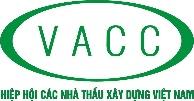 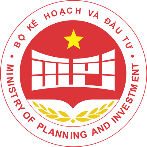 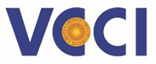 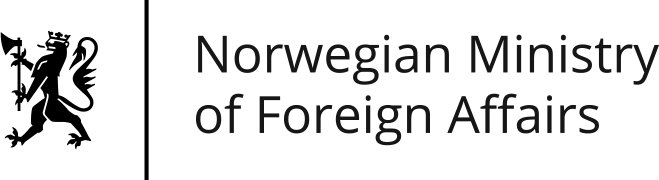 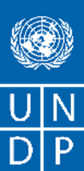 TimeTENTATIVE AGENDA08.00 - 08.25Registration08.25 - 08.30Welcome remarksRepresentative of Legal Department, VCCI08.30 - 08.50Opening remarksMr. Dau Anh Tuan, VCCI Deputy General Secretary cum Head of Legal DepartmentMs. Nguyen Thi Thuy Hang, Deputy Director General of Department of Public Procurement, Ministry of Planning and InvestmentMr. Patrick Haverman, UNDP Deputy Resident Representative Ms. Mette Møglestue, Deputy Head of Mission of the Royal Norwegian Embassy in Hanoi 08.50 - 09.30Presentation on the overview of the Draft Decree detailing a number of articles and measures to implement the Law on Public Procurement on contractor selectionRepresentative of the Department of Public Procurement, Ministry of Planning and Investment09.30 - 10.30Comments from businesses associations, enterprises and experts10.30 - 10.40Tea break10.40 - 11.15Comments from businesses associations, enterprises and experts11.15 - 11.30 Dialogue between the Drafting board and participants11.30 - 11.35Closing remarks